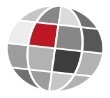 Appendix 3cAPPENDIX TO REPORT: Publication and dissemination of resultsDetails of publication or disseminationStatus Link Publications in international peer-reviewed journalsTitle of journal, issue, title of paper, pages no., authorsPaper published, accepted, submitted, or in preparationLink to publication Publications in other scientific journalsTitle of journal, issue, page no., title of paper, authors Paper published, accepted, submitted, or in preparationLink to publicationChapters/articles in books Title of book, title of chapter/article, pages no., authorsBook published or contribution accepted, submitted, or in preparation.Link to publicationPresentations at international conferences Name of conference, date and title of presentationConference held or plannedLink to programme or proceedingsPresentations at national conferences, lectures etc.Name of conference, date and title of presentationLink to programme or proceedings, if availablePublication or mentioning in the mass mediaName and type of media (radio, TV, Internet, newspapers etc.)DateLink to programme or clip, if availableOther forms of dissemination of the resultsDescriptionDate, month, or yearLink,  if availableMeetings/interaction with international research institutions/networksDescriptionDate, month, or yearPresentations to policy makers, ministries, the private sector, other development actors, end users and other relevant local actors and potential users of the research findingsDescriptionDate, month, or yearCommunication to/ meetings with embassies/sector programmesDescriptionDate, month, or year